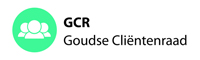 verslag besluitenlijstverslag besluitenlijstverslag besluitenlijstverslag besluitenlijstverslag besluitenlijstVergaderingVergadering18 maart 2021, 10:30 – 12:30 uur, locatie: via ZoomAanwezig GASDNotulistGastAanwezig GASDNotulistGastTon de Korte (voorzitter)Adriaan Horrevorts (secretaris)Jon van Langeveld (penningmeester)Cora BoxmaPaula de WaalCarla WellerPaul WiltenburgColette van der WeesDymphna BazenGuido Prinsenberg Gerard WoltersLinda Gruteke2 ambtenaren m.b.t. de Presentatie MantelzorgwaarderingTon de Korte (voorzitter)Adriaan Horrevorts (secretaris)Jon van Langeveld (penningmeester)Cora BoxmaPaula de WaalCarla WellerPaul WiltenburgColette van der WeesDymphna BazenGuido Prinsenberg Gerard WoltersLinda Gruteke2 ambtenaren m.b.t. de Presentatie MantelzorgwaarderingTon de Korte (voorzitter)Adriaan Horrevorts (secretaris)Jon van Langeveld (penningmeester)Cora BoxmaPaula de WaalCarla WellerPaul WiltenburgColette van der WeesDymphna BazenGuido Prinsenberg Gerard WoltersLinda Gruteke2 ambtenaren m.b.t. de Presentatie MantelzorgwaarderingTon de Korte (voorzitter)Adriaan Horrevorts (secretaris)Jon van Langeveld (penningmeester)Cora BoxmaPaula de WaalCarla WellerPaul WiltenburgColette van der WeesDymphna BazenGuido Prinsenberg Gerard WoltersLinda Gruteke2 ambtenaren m.b.t. de Presentatie MantelzorgwaarderingNrNotulen/ActiepuntenNotulen/ActiepuntenNotulen/ActiepuntenNotulen/ActiepuntenNotulen/Actiepuntendoordoorgereed1.Presentatie door ambtenaren m.b.t. MantelzorgwaarderingOm de waardering voor mantelzorgers te laten zien wordt gedacht aan een evenement met als doel een onvergetelijk herinnering voor de mantelzorgers. Er liggen diverse ideeën op tafel waarbij gekeken moet worden wat binnen het budget hiervoor past. Leden van de GCR zijn van mening dat een dagje uit wellicht niet de juiste keuze is maar dat men wel de aandacht moet krijgen die men verdient. Gedacht wordt o.a. aan iets te organiseren met betrokkenheid vanuit het Sociaal Domein in bijvoorbeeld; de Klup, Theetuin of dagcentra in Gouda. Afgesproken wordt dat de boodschap vanuit de GCR in de keuze wordt meegenomen en dat men de GCR op de hoogte houdt van de keuze die te zijner tijd gemaakt wordt.Het voorstel van de gemeente wordt afgewacht. Guido stelt voor om per brief suggesties mee te geven aan de gemeente. Deze actie zal worden opgenomen met Arie Martijn.Presentatie door ambtenaren m.b.t. MantelzorgwaarderingOm de waardering voor mantelzorgers te laten zien wordt gedacht aan een evenement met als doel een onvergetelijk herinnering voor de mantelzorgers. Er liggen diverse ideeën op tafel waarbij gekeken moet worden wat binnen het budget hiervoor past. Leden van de GCR zijn van mening dat een dagje uit wellicht niet de juiste keuze is maar dat men wel de aandacht moet krijgen die men verdient. Gedacht wordt o.a. aan iets te organiseren met betrokkenheid vanuit het Sociaal Domein in bijvoorbeeld; de Klup, Theetuin of dagcentra in Gouda. Afgesproken wordt dat de boodschap vanuit de GCR in de keuze wordt meegenomen en dat men de GCR op de hoogte houdt van de keuze die te zijner tijd gemaakt wordt.Het voorstel van de gemeente wordt afgewacht. Guido stelt voor om per brief suggesties mee te geven aan de gemeente. Deze actie zal worden opgenomen met Arie Martijn.Presentatie door ambtenaren m.b.t. MantelzorgwaarderingOm de waardering voor mantelzorgers te laten zien wordt gedacht aan een evenement met als doel een onvergetelijk herinnering voor de mantelzorgers. Er liggen diverse ideeën op tafel waarbij gekeken moet worden wat binnen het budget hiervoor past. Leden van de GCR zijn van mening dat een dagje uit wellicht niet de juiste keuze is maar dat men wel de aandacht moet krijgen die men verdient. Gedacht wordt o.a. aan iets te organiseren met betrokkenheid vanuit het Sociaal Domein in bijvoorbeeld; de Klup, Theetuin of dagcentra in Gouda. Afgesproken wordt dat de boodschap vanuit de GCR in de keuze wordt meegenomen en dat men de GCR op de hoogte houdt van de keuze die te zijner tijd gemaakt wordt.Het voorstel van de gemeente wordt afgewacht. Guido stelt voor om per brief suggesties mee te geven aan de gemeente. Deze actie zal worden opgenomen met Arie Martijn.Presentatie door ambtenaren m.b.t. MantelzorgwaarderingOm de waardering voor mantelzorgers te laten zien wordt gedacht aan een evenement met als doel een onvergetelijk herinnering voor de mantelzorgers. Er liggen diverse ideeën op tafel waarbij gekeken moet worden wat binnen het budget hiervoor past. Leden van de GCR zijn van mening dat een dagje uit wellicht niet de juiste keuze is maar dat men wel de aandacht moet krijgen die men verdient. Gedacht wordt o.a. aan iets te organiseren met betrokkenheid vanuit het Sociaal Domein in bijvoorbeeld; de Klup, Theetuin of dagcentra in Gouda. Afgesproken wordt dat de boodschap vanuit de GCR in de keuze wordt meegenomen en dat men de GCR op de hoogte houdt van de keuze die te zijner tijd gemaakt wordt.Het voorstel van de gemeente wordt afgewacht. Guido stelt voor om per brief suggesties mee te geven aan de gemeente. Deze actie zal worden opgenomen met Arie Martijn.Presentatie door ambtenaren m.b.t. MantelzorgwaarderingOm de waardering voor mantelzorgers te laten zien wordt gedacht aan een evenement met als doel een onvergetelijk herinnering voor de mantelzorgers. Er liggen diverse ideeën op tafel waarbij gekeken moet worden wat binnen het budget hiervoor past. Leden van de GCR zijn van mening dat een dagje uit wellicht niet de juiste keuze is maar dat men wel de aandacht moet krijgen die men verdient. Gedacht wordt o.a. aan iets te organiseren met betrokkenheid vanuit het Sociaal Domein in bijvoorbeeld; de Klup, Theetuin of dagcentra in Gouda. Afgesproken wordt dat de boodschap vanuit de GCR in de keuze wordt meegenomen en dat men de GCR op de hoogte houdt van de keuze die te zijner tijd gemaakt wordt.Het voorstel van de gemeente wordt afgewacht. Guido stelt voor om per brief suggesties mee te geven aan de gemeente. Deze actie zal worden opgenomen met Arie Martijn.2.Agenda en vorig verslag d.d. 18-02-2021Toevoegen op de agenda: Adviesaanvraag Regiovisie WMO & Jeugd (Carla)Eventuele opmerkingen op het verslag zullen per mail naar Linda worden gestuurd.De A&B lijst wordt nog bijgewerkt.Naar aanleiding van de besluitenlijst:Navraag huishoudelijke hulp> bij de gemeente weet men van niks. Cora, Dymphna en Ton pakken dit verder op.Voorzet m.b.t. de parkeerplaatsen bij het Huis van de Stad> actie blijft staan voor Guido.Agenda en vorig verslag d.d. 18-02-2021Toevoegen op de agenda: Adviesaanvraag Regiovisie WMO & Jeugd (Carla)Eventuele opmerkingen op het verslag zullen per mail naar Linda worden gestuurd.De A&B lijst wordt nog bijgewerkt.Naar aanleiding van de besluitenlijst:Navraag huishoudelijke hulp> bij de gemeente weet men van niks. Cora, Dymphna en Ton pakken dit verder op.Voorzet m.b.t. de parkeerplaatsen bij het Huis van de Stad> actie blijft staan voor Guido.Agenda en vorig verslag d.d. 18-02-2021Toevoegen op de agenda: Adviesaanvraag Regiovisie WMO & Jeugd (Carla)Eventuele opmerkingen op het verslag zullen per mail naar Linda worden gestuurd.De A&B lijst wordt nog bijgewerkt.Naar aanleiding van de besluitenlijst:Navraag huishoudelijke hulp> bij de gemeente weet men van niks. Cora, Dymphna en Ton pakken dit verder op.Voorzet m.b.t. de parkeerplaatsen bij het Huis van de Stad> actie blijft staan voor Guido.Agenda en vorig verslag d.d. 18-02-2021Toevoegen op de agenda: Adviesaanvraag Regiovisie WMO & Jeugd (Carla)Eventuele opmerkingen op het verslag zullen per mail naar Linda worden gestuurd.De A&B lijst wordt nog bijgewerkt.Naar aanleiding van de besluitenlijst:Navraag huishoudelijke hulp> bij de gemeente weet men van niks. Cora, Dymphna en Ton pakken dit verder op.Voorzet m.b.t. de parkeerplaatsen bij het Huis van de Stad> actie blijft staan voor Guido.Agenda en vorig verslag d.d. 18-02-2021Toevoegen op de agenda: Adviesaanvraag Regiovisie WMO & Jeugd (Carla)Eventuele opmerkingen op het verslag zullen per mail naar Linda worden gestuurd.De A&B lijst wordt nog bijgewerkt.Naar aanleiding van de besluitenlijst:Navraag huishoudelijke hulp> bij de gemeente weet men van niks. Cora, Dymphna en Ton pakken dit verder op.Voorzet m.b.t. de parkeerplaatsen bij het Huis van de Stad> actie blijft staan voor Guido.Cora, Dymphna, TonGuidoCora, Dymphna, TonGuido3.GCR lopende zaken Werven nieuwe ledenLeden zijn het niet geheel eens over de wervingstekst. Afgesproken wordt de tekst iets publieksvriendelijker te maken en ook te richten op ervaringsdeskundigen en mensen die op het gebied van wetgeving goed op de hoogte zijn. Tav de procedure zullen Paula en Paul een rol hierin spelen. De tekst gaat ook naar de gemeente al vindt de voordracht van kandidaten door de GCR plaats.. De uiteindelijke benoeming gebeurt wel door de gemeente.
JaarverslagAdriaan heeft alles overgenomen en dankt voor de reacties. Er wordt nog een keer goed naar de inhoud gekeken en daarna ronden Ton, Carla en Adriaan het verslag af en kan het voor eind april naar de gemeente. Mochten er nog reacties zijn; dan graag uiterlijk voor a.s. zondag aanleveren!Aanbesteding HulpmiddelenEr zijn nog geen stukken ontvangen. Punt komt volgende keer op de agenda.Regiovisie Jeugd en WMOHiervoor zijn wel inmiddels stukken binnengekomen. Wordt opgepakt door Paul, Adriaan, Djoeki en Guusje. Er zal gekeken worden hoe dit verloopt en mogelijk kan deze ervaring worden gebruikt voor voorgaand punt m.b.t. hulpmiddelen. Opvallend is het grote aantal aanbieders. Het plan is dat er veel teruggezet gaat worden naar ambulante zorg straks. Eigenlijk mist in het stuk welke hulpvraag er vanuit de Jeugdzorg is.Carla is benieuwd naar welke organisatie(s) de GASD gaat raadplegen. Gerard geeft aan dat het punt op de GASD-agenda staat voor vandaag.Carla mailt de opmerkingen die zij heeft naar Adriaan.MaaltijdenHet rapport met aanbevelingen is gereed. Er zijn geen reacties verder gekomen t.a.v. de vervolgstappen. Adriaan geeft aan dat de werkgroep Bewegen & Voeding is opgericht in het kader van het Preventieakkoord en daarom zou het rapport nu naar buiten moeten eigenlijk. Elk geval zouden de 2 aanbevelingen moeten worden meegenomen:Waar kan men eten halen (welke locaties/voorzieningen in Gouda)Presenteren in het Preventieakkoord. (Publiciteit breder opzoeken zodra centra weer geopend zijn)Adriaan checkt.wat er is afgesproken.Ook zal de timing t.a.v. het werkplan opgevraagd worden door Adriaan.Ton geeft aan dat e.e.a. ook moet worden voorgelegd aan de coördinator van het programma binnen de gemeente.Werkgroep Schuldhulpverlening + armoedebeleidDymphna houdt de GCR op de hoogte.GCR lopende zaken Werven nieuwe ledenLeden zijn het niet geheel eens over de wervingstekst. Afgesproken wordt de tekst iets publieksvriendelijker te maken en ook te richten op ervaringsdeskundigen en mensen die op het gebied van wetgeving goed op de hoogte zijn. Tav de procedure zullen Paula en Paul een rol hierin spelen. De tekst gaat ook naar de gemeente al vindt de voordracht van kandidaten door de GCR plaats.. De uiteindelijke benoeming gebeurt wel door de gemeente.
JaarverslagAdriaan heeft alles overgenomen en dankt voor de reacties. Er wordt nog een keer goed naar de inhoud gekeken en daarna ronden Ton, Carla en Adriaan het verslag af en kan het voor eind april naar de gemeente. Mochten er nog reacties zijn; dan graag uiterlijk voor a.s. zondag aanleveren!Aanbesteding HulpmiddelenEr zijn nog geen stukken ontvangen. Punt komt volgende keer op de agenda.Regiovisie Jeugd en WMOHiervoor zijn wel inmiddels stukken binnengekomen. Wordt opgepakt door Paul, Adriaan, Djoeki en Guusje. Er zal gekeken worden hoe dit verloopt en mogelijk kan deze ervaring worden gebruikt voor voorgaand punt m.b.t. hulpmiddelen. Opvallend is het grote aantal aanbieders. Het plan is dat er veel teruggezet gaat worden naar ambulante zorg straks. Eigenlijk mist in het stuk welke hulpvraag er vanuit de Jeugdzorg is.Carla is benieuwd naar welke organisatie(s) de GASD gaat raadplegen. Gerard geeft aan dat het punt op de GASD-agenda staat voor vandaag.Carla mailt de opmerkingen die zij heeft naar Adriaan.MaaltijdenHet rapport met aanbevelingen is gereed. Er zijn geen reacties verder gekomen t.a.v. de vervolgstappen. Adriaan geeft aan dat de werkgroep Bewegen & Voeding is opgericht in het kader van het Preventieakkoord en daarom zou het rapport nu naar buiten moeten eigenlijk. Elk geval zouden de 2 aanbevelingen moeten worden meegenomen:Waar kan men eten halen (welke locaties/voorzieningen in Gouda)Presenteren in het Preventieakkoord. (Publiciteit breder opzoeken zodra centra weer geopend zijn)Adriaan checkt.wat er is afgesproken.Ook zal de timing t.a.v. het werkplan opgevraagd worden door Adriaan.Ton geeft aan dat e.e.a. ook moet worden voorgelegd aan de coördinator van het programma binnen de gemeente.Werkgroep Schuldhulpverlening + armoedebeleidDymphna houdt de GCR op de hoogte.GCR lopende zaken Werven nieuwe ledenLeden zijn het niet geheel eens over de wervingstekst. Afgesproken wordt de tekst iets publieksvriendelijker te maken en ook te richten op ervaringsdeskundigen en mensen die op het gebied van wetgeving goed op de hoogte zijn. Tav de procedure zullen Paula en Paul een rol hierin spelen. De tekst gaat ook naar de gemeente al vindt de voordracht van kandidaten door de GCR plaats.. De uiteindelijke benoeming gebeurt wel door de gemeente.
JaarverslagAdriaan heeft alles overgenomen en dankt voor de reacties. Er wordt nog een keer goed naar de inhoud gekeken en daarna ronden Ton, Carla en Adriaan het verslag af en kan het voor eind april naar de gemeente. Mochten er nog reacties zijn; dan graag uiterlijk voor a.s. zondag aanleveren!Aanbesteding HulpmiddelenEr zijn nog geen stukken ontvangen. Punt komt volgende keer op de agenda.Regiovisie Jeugd en WMOHiervoor zijn wel inmiddels stukken binnengekomen. Wordt opgepakt door Paul, Adriaan, Djoeki en Guusje. Er zal gekeken worden hoe dit verloopt en mogelijk kan deze ervaring worden gebruikt voor voorgaand punt m.b.t. hulpmiddelen. Opvallend is het grote aantal aanbieders. Het plan is dat er veel teruggezet gaat worden naar ambulante zorg straks. Eigenlijk mist in het stuk welke hulpvraag er vanuit de Jeugdzorg is.Carla is benieuwd naar welke organisatie(s) de GASD gaat raadplegen. Gerard geeft aan dat het punt op de GASD-agenda staat voor vandaag.Carla mailt de opmerkingen die zij heeft naar Adriaan.MaaltijdenHet rapport met aanbevelingen is gereed. Er zijn geen reacties verder gekomen t.a.v. de vervolgstappen. Adriaan geeft aan dat de werkgroep Bewegen & Voeding is opgericht in het kader van het Preventieakkoord en daarom zou het rapport nu naar buiten moeten eigenlijk. Elk geval zouden de 2 aanbevelingen moeten worden meegenomen:Waar kan men eten halen (welke locaties/voorzieningen in Gouda)Presenteren in het Preventieakkoord. (Publiciteit breder opzoeken zodra centra weer geopend zijn)Adriaan checkt.wat er is afgesproken.Ook zal de timing t.a.v. het werkplan opgevraagd worden door Adriaan.Ton geeft aan dat e.e.a. ook moet worden voorgelegd aan de coördinator van het programma binnen de gemeente.Werkgroep Schuldhulpverlening + armoedebeleidDymphna houdt de GCR op de hoogte.GCR lopende zaken Werven nieuwe ledenLeden zijn het niet geheel eens over de wervingstekst. Afgesproken wordt de tekst iets publieksvriendelijker te maken en ook te richten op ervaringsdeskundigen en mensen die op het gebied van wetgeving goed op de hoogte zijn. Tav de procedure zullen Paula en Paul een rol hierin spelen. De tekst gaat ook naar de gemeente al vindt de voordracht van kandidaten door de GCR plaats.. De uiteindelijke benoeming gebeurt wel door de gemeente.
JaarverslagAdriaan heeft alles overgenomen en dankt voor de reacties. Er wordt nog een keer goed naar de inhoud gekeken en daarna ronden Ton, Carla en Adriaan het verslag af en kan het voor eind april naar de gemeente. Mochten er nog reacties zijn; dan graag uiterlijk voor a.s. zondag aanleveren!Aanbesteding HulpmiddelenEr zijn nog geen stukken ontvangen. Punt komt volgende keer op de agenda.Regiovisie Jeugd en WMOHiervoor zijn wel inmiddels stukken binnengekomen. Wordt opgepakt door Paul, Adriaan, Djoeki en Guusje. Er zal gekeken worden hoe dit verloopt en mogelijk kan deze ervaring worden gebruikt voor voorgaand punt m.b.t. hulpmiddelen. Opvallend is het grote aantal aanbieders. Het plan is dat er veel teruggezet gaat worden naar ambulante zorg straks. Eigenlijk mist in het stuk welke hulpvraag er vanuit de Jeugdzorg is.Carla is benieuwd naar welke organisatie(s) de GASD gaat raadplegen. Gerard geeft aan dat het punt op de GASD-agenda staat voor vandaag.Carla mailt de opmerkingen die zij heeft naar Adriaan.MaaltijdenHet rapport met aanbevelingen is gereed. Er zijn geen reacties verder gekomen t.a.v. de vervolgstappen. Adriaan geeft aan dat de werkgroep Bewegen & Voeding is opgericht in het kader van het Preventieakkoord en daarom zou het rapport nu naar buiten moeten eigenlijk. Elk geval zouden de 2 aanbevelingen moeten worden meegenomen:Waar kan men eten halen (welke locaties/voorzieningen in Gouda)Presenteren in het Preventieakkoord. (Publiciteit breder opzoeken zodra centra weer geopend zijn)Adriaan checkt.wat er is afgesproken.Ook zal de timing t.a.v. het werkplan opgevraagd worden door Adriaan.Ton geeft aan dat e.e.a. ook moet worden voorgelegd aan de coördinator van het programma binnen de gemeente.Werkgroep Schuldhulpverlening + armoedebeleidDymphna houdt de GCR op de hoogte.GCR lopende zaken Werven nieuwe ledenLeden zijn het niet geheel eens over de wervingstekst. Afgesproken wordt de tekst iets publieksvriendelijker te maken en ook te richten op ervaringsdeskundigen en mensen die op het gebied van wetgeving goed op de hoogte zijn. Tav de procedure zullen Paula en Paul een rol hierin spelen. De tekst gaat ook naar de gemeente al vindt de voordracht van kandidaten door de GCR plaats.. De uiteindelijke benoeming gebeurt wel door de gemeente.
JaarverslagAdriaan heeft alles overgenomen en dankt voor de reacties. Er wordt nog een keer goed naar de inhoud gekeken en daarna ronden Ton, Carla en Adriaan het verslag af en kan het voor eind april naar de gemeente. Mochten er nog reacties zijn; dan graag uiterlijk voor a.s. zondag aanleveren!Aanbesteding HulpmiddelenEr zijn nog geen stukken ontvangen. Punt komt volgende keer op de agenda.Regiovisie Jeugd en WMOHiervoor zijn wel inmiddels stukken binnengekomen. Wordt opgepakt door Paul, Adriaan, Djoeki en Guusje. Er zal gekeken worden hoe dit verloopt en mogelijk kan deze ervaring worden gebruikt voor voorgaand punt m.b.t. hulpmiddelen. Opvallend is het grote aantal aanbieders. Het plan is dat er veel teruggezet gaat worden naar ambulante zorg straks. Eigenlijk mist in het stuk welke hulpvraag er vanuit de Jeugdzorg is.Carla is benieuwd naar welke organisatie(s) de GASD gaat raadplegen. Gerard geeft aan dat het punt op de GASD-agenda staat voor vandaag.Carla mailt de opmerkingen die zij heeft naar Adriaan.MaaltijdenHet rapport met aanbevelingen is gereed. Er zijn geen reacties verder gekomen t.a.v. de vervolgstappen. Adriaan geeft aan dat de werkgroep Bewegen & Voeding is opgericht in het kader van het Preventieakkoord en daarom zou het rapport nu naar buiten moeten eigenlijk. Elk geval zouden de 2 aanbevelingen moeten worden meegenomen:Waar kan men eten halen (welke locaties/voorzieningen in Gouda)Presenteren in het Preventieakkoord. (Publiciteit breder opzoeken zodra centra weer geopend zijn)Adriaan checkt.wat er is afgesproken.Ook zal de timing t.a.v. het werkplan opgevraagd worden door Adriaan.Ton geeft aan dat e.e.a. ook moet worden voorgelegd aan de coördinator van het programma binnen de gemeente.Werkgroep Schuldhulpverlening + armoedebeleidDymphna houdt de GCR op de hoogte.TonTon, Adriaan en CarlaAdriaanAdriaanDymphnaTonTon, Adriaan en CarlaAdriaanAdriaanDymphna4. Wat verder ter tafel komtTon: Er is wat consternatie geweest over de jaaropgaven. Deze zijn inmiddels ingetrokken. M.b.t. de vacatievergoedingen e.a. declaraties wordt gecheckt door Ambtenaar/secr.Het verkeerde mailadres van Dymphna wordt uit de adreslijst gehaaldBetrokkenheid bij de Woonzorg visie vanuit de GCR zullen Paul, Dymphna en Carla op zich nemen. Vanuit de GASD wordt heden besproken. Carla mailt de juiste tenaamstelling m.b.t. de jaaropgave.Wat verder ter tafel komtTon: Er is wat consternatie geweest over de jaaropgaven. Deze zijn inmiddels ingetrokken. M.b.t. de vacatievergoedingen e.a. declaraties wordt gecheckt door Ambtenaar/secr.Het verkeerde mailadres van Dymphna wordt uit de adreslijst gehaaldBetrokkenheid bij de Woonzorg visie vanuit de GCR zullen Paul, Dymphna en Carla op zich nemen. Vanuit de GASD wordt heden besproken. Carla mailt de juiste tenaamstelling m.b.t. de jaaropgave.Wat verder ter tafel komtTon: Er is wat consternatie geweest over de jaaropgaven. Deze zijn inmiddels ingetrokken. M.b.t. de vacatievergoedingen e.a. declaraties wordt gecheckt door Ambtenaar/secr.Het verkeerde mailadres van Dymphna wordt uit de adreslijst gehaaldBetrokkenheid bij de Woonzorg visie vanuit de GCR zullen Paul, Dymphna en Carla op zich nemen. Vanuit de GASD wordt heden besproken. Carla mailt de juiste tenaamstelling m.b.t. de jaaropgave.Wat verder ter tafel komtTon: Er is wat consternatie geweest over de jaaropgaven. Deze zijn inmiddels ingetrokken. M.b.t. de vacatievergoedingen e.a. declaraties wordt gecheckt door Ambtenaar/secr.Het verkeerde mailadres van Dymphna wordt uit de adreslijst gehaaldBetrokkenheid bij de Woonzorg visie vanuit de GCR zullen Paul, Dymphna en Carla op zich nemen. Vanuit de GASD wordt heden besproken. Carla mailt de juiste tenaamstelling m.b.t. de jaaropgave.Wat verder ter tafel komtTon: Er is wat consternatie geweest over de jaaropgaven. Deze zijn inmiddels ingetrokken. M.b.t. de vacatievergoedingen e.a. declaraties wordt gecheckt door Ambtenaar/secr.Het verkeerde mailadres van Dymphna wordt uit de adreslijst gehaaldBetrokkenheid bij de Woonzorg visie vanuit de GCR zullen Paul, Dymphna en Carla op zich nemen. Vanuit de GASD wordt heden besproken. Carla mailt de juiste tenaamstelling m.b.t. de jaaropgave.Ambtenaar/secrSecr.CarlaAmbtenaar/secrSecr.Carla5.GASD-zakenAdviesaanvragen Jeugd & WMOPresentatie programma: nieuwe Sociale DienstAdviesaanvraag Bijzondere BijstandGesprek onderkant arbeidsmarkt (statushouders en Promen) Er wordt gekeken of er in gesprek kan worden gegaan met een toezichthouder WMO. Vanuit de GASD zal Gerard   en Bob en vanuit de GCR Adriaan en Ton hierbij aansluiten.  GASD-zakenAdviesaanvragen Jeugd & WMOPresentatie programma: nieuwe Sociale DienstAdviesaanvraag Bijzondere BijstandGesprek onderkant arbeidsmarkt (statushouders en Promen) Er wordt gekeken of er in gesprek kan worden gegaan met een toezichthouder WMO. Vanuit de GASD zal Gerard   en Bob en vanuit de GCR Adriaan en Ton hierbij aansluiten.  GASD-zakenAdviesaanvragen Jeugd & WMOPresentatie programma: nieuwe Sociale DienstAdviesaanvraag Bijzondere BijstandGesprek onderkant arbeidsmarkt (statushouders en Promen) Er wordt gekeken of er in gesprek kan worden gegaan met een toezichthouder WMO. Vanuit de GASD zal Gerard   en Bob en vanuit de GCR Adriaan en Ton hierbij aansluiten.  GASD-zakenAdviesaanvragen Jeugd & WMOPresentatie programma: nieuwe Sociale DienstAdviesaanvraag Bijzondere BijstandGesprek onderkant arbeidsmarkt (statushouders en Promen) Er wordt gekeken of er in gesprek kan worden gegaan met een toezichthouder WMO. Vanuit de GASD zal Gerard   en Bob en vanuit de GCR Adriaan en Ton hierbij aansluiten.  GASD-zakenAdviesaanvragen Jeugd & WMOPresentatie programma: nieuwe Sociale DienstAdviesaanvraag Bijzondere BijstandGesprek onderkant arbeidsmarkt (statushouders en Promen) Er wordt gekeken of er in gesprek kan worden gegaan met een toezichthouder WMO. Vanuit de GASD zal Gerard   en Bob en vanuit de GCR Adriaan en Ton hierbij aansluiten.  6. Sluiting/ rondvraagSluiting/ rondvraagSluiting/ rondvraagSluiting/ rondvraagSluiting/ rondvraag